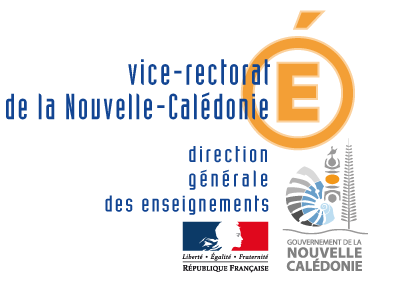 PROJET D’ETABLISSEMENT2020-2023FICHE ACTION  2020ÉTABLISSEMENT DE LA PROVINCE :                 Îles                                    Nord                                         Sud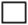 Nom de l’établissement : Collège Louis Léopold DJIET BourailNature de la demande :            Création   			Reconduction  AmbitionDévelopper l'identité de l'Ecole Calédonienne Construire une citoyenneté ouverte et responsableDévelopper l'identité de l'Ecole CalédonienneRenforcer l'éducation culturelle artistique et scientifiqueDévelopper l'identité de l'Ecole CalédonienneDévelopper la connaissance de l'histoire, de la culture et des langues des communautés de la Nouvelle-CalédonieConsidérer la diversité des publics pour une école de la réussite Garantir à chaque élève, de l’école jusqu’au lycée, l'acquisition d'un socle de connaissances, compétences et valeursConsidérer la diversité des publics pour une école de la réussite Construire un parcours individuel de formation et d'orientation adapté à chaque élève et développer des stratégies d'apprentissage adaptée à leurs potentialités et à leur difficultéConsidérer la diversité des publics pour une école de la réussiteFavoriser l'innovation pédagogiqueConsidérer la diversité des publics pour une école de la réussite Réduire les inégalités ou les écarts de performance selon les origines sociales ou culturelles, géographiques, de genreConsidérer la diversité des publics pour une école de la réussiteVaincre le décrochage ScolaireAncrer l'Ecole dans son environnement, un climat scolaire au service de l'épanouissement de l'élèveDévelopper les liens avec les familles et les partenariats institutionnelsAncrer l'Ecole dans son environnement, un climat scolaire au service de l'épanouissement de l'élève Veiller au maintien d'un environnement scolaire propice au bien-être et à la réussite des élèves et des personnelsAncrer l'Ecole dans son environnement, un climat scolaire au service de l'épanouissement de l'élèveFavoriser une scolarité sereine dans un climat de confianceOuvrir l'Ecole sur la région Océanie et le MondeOuvrir l’établissement au monde économique, social, coutumier et associatif, et à l’international Ouvrir l'Ecole sur la région Océanie et le MondeDévelopper la pratique des langues et la connaissance des cultures étrangères Ouvrir l'Ecole sur la région Océanie et le MondeDévelopper la mobilité des élèves et des personnels en renforçant les partenariats à l’internationalOuvrir l'Ecole sur la région Océanie et le MondePromouvoir le développement des usages du numérique et des nouvelles technologies dans les apprentissages et pour les élèves1 -Intitulé de l’action : Assurer la mise en place et la pérennité du dispositif ULIS au sein du collège             Louis Léopold Djiet1 -Intitulé de l’action : Assurer la mise en place et la pérennité du dispositif ULIS au sein du collège             Louis Léopold Djiet2 –Diagnostique, objectif recherché, compétences travaillées :2 –Diagnostique, objectif recherché, compétences travaillées :2 –Diagnostique, objectif recherché, compétences travaillées :2 –Diagnostique, objectif recherché, compétences travaillées :2 –Diagnostique, objectif recherché, compétences travaillées :- Mise en place de partenariats et d’inclusions pour permettre aux jeunes du dispositif ULIS de vivre pleinement leur vie de collégien.- Faire vivre l’inclusion de jeunes en situation de handicap au sein du collège.- Changer le regard de l’Autre sur le handicap. - Mise en place de partenariats et d’inclusions pour permettre aux jeunes du dispositif ULIS de vivre pleinement leur vie de collégien.- Faire vivre l’inclusion de jeunes en situation de handicap au sein du collège.- Changer le regard de l’Autre sur le handicap. - Mise en place de partenariats et d’inclusions pour permettre aux jeunes du dispositif ULIS de vivre pleinement leur vie de collégien.- Faire vivre l’inclusion de jeunes en situation de handicap au sein du collège.- Changer le regard de l’Autre sur le handicap. - Mise en place de partenariats et d’inclusions pour permettre aux jeunes du dispositif ULIS de vivre pleinement leur vie de collégien.- Faire vivre l’inclusion de jeunes en situation de handicap au sein du collège.- Changer le regard de l’Autre sur le handicap. - Mise en place de partenariats et d’inclusions pour permettre aux jeunes du dispositif ULIS de vivre pleinement leur vie de collégien.- Faire vivre l’inclusion de jeunes en situation de handicap au sein du collège.- Changer le regard de l’Autre sur le handicap. 3 -Descriptif de l’action, dispositif (prenant en compte EPI, AP, EE, TPE, activités périscolaires…) :3 -Descriptif de l’action, dispositif (prenant en compte EPI, AP, EE, TPE, activités périscolaires…) :3 -Descriptif de l’action, dispositif (prenant en compte EPI, AP, EE, TPE, activités périscolaires…) :3 -Descriptif de l’action, dispositif (prenant en compte EPI, AP, EE, TPE, activités périscolaires…) :3 -Descriptif de l’action, dispositif (prenant en compte EPI, AP, EE, TPE, activités périscolaires…) :Il ne s’agit pas d‘une action mais de différentes actions menées tout au long de l’année, de façon ponctuelle ou sur le long terme, et qui vise à valoriser et promouvoir le travail des jeunes de l’ULIS :     1) Vivre une vie de collégien : les INCLUSIONS- Partenariat avec l’atelier HAS de la SEGPA (journée cuisine pour les jeunes ULIS au sein de l’atelier HAS)- Partenariat avec l’atelier ERE de la SEGPA (Création du jardin ULIS)- Les inclusions effectuées dans les classes du collège ordinaire ou de la Segpa en fonction du projet de chaque jeune.     2) Accès à la culture - Projet Musique avec la sixième Segpa. Les intervenants du conservatoire animent une fois/semaine un atelier Musique pour aller à la découverte des instruments et développer la cohésion du groupe.- Projet Bibliothèque (5 fois dans l’année). Aller à la découverte d’un lieu du village : la bibliothèque, et développer le goût de la lecture. - Les jeunes de l’ULIS assisteront à environ deux spectacles/an proposés par la mairie de Bourail au Colysée.       3) Accès et formation à l’hygiène et à la santé- Participation au projet « Prévention harcèlement »- L’hygiène dentaire : Apprentissage du brossage des dents. - Partenariats avec les différents partenaires extérieurs en fonction du jeune. (ASH, Kiné, Ortho, sage-femme …) et également l’infirmière scolaireIl ne s’agit pas d‘une action mais de différentes actions menées tout au long de l’année, de façon ponctuelle ou sur le long terme, et qui vise à valoriser et promouvoir le travail des jeunes de l’ULIS :     1) Vivre une vie de collégien : les INCLUSIONS- Partenariat avec l’atelier HAS de la SEGPA (journée cuisine pour les jeunes ULIS au sein de l’atelier HAS)- Partenariat avec l’atelier ERE de la SEGPA (Création du jardin ULIS)- Les inclusions effectuées dans les classes du collège ordinaire ou de la Segpa en fonction du projet de chaque jeune.     2) Accès à la culture - Projet Musique avec la sixième Segpa. Les intervenants du conservatoire animent une fois/semaine un atelier Musique pour aller à la découverte des instruments et développer la cohésion du groupe.- Projet Bibliothèque (5 fois dans l’année). Aller à la découverte d’un lieu du village : la bibliothèque, et développer le goût de la lecture. - Les jeunes de l’ULIS assisteront à environ deux spectacles/an proposés par la mairie de Bourail au Colysée.       3) Accès et formation à l’hygiène et à la santé- Participation au projet « Prévention harcèlement »- L’hygiène dentaire : Apprentissage du brossage des dents. - Partenariats avec les différents partenaires extérieurs en fonction du jeune. (ASH, Kiné, Ortho, sage-femme …) et également l’infirmière scolaireIl ne s’agit pas d‘une action mais de différentes actions menées tout au long de l’année, de façon ponctuelle ou sur le long terme, et qui vise à valoriser et promouvoir le travail des jeunes de l’ULIS :     1) Vivre une vie de collégien : les INCLUSIONS- Partenariat avec l’atelier HAS de la SEGPA (journée cuisine pour les jeunes ULIS au sein de l’atelier HAS)- Partenariat avec l’atelier ERE de la SEGPA (Création du jardin ULIS)- Les inclusions effectuées dans les classes du collège ordinaire ou de la Segpa en fonction du projet de chaque jeune.     2) Accès à la culture - Projet Musique avec la sixième Segpa. Les intervenants du conservatoire animent une fois/semaine un atelier Musique pour aller à la découverte des instruments et développer la cohésion du groupe.- Projet Bibliothèque (5 fois dans l’année). Aller à la découverte d’un lieu du village : la bibliothèque, et développer le goût de la lecture. - Les jeunes de l’ULIS assisteront à environ deux spectacles/an proposés par la mairie de Bourail au Colysée.       3) Accès et formation à l’hygiène et à la santé- Participation au projet « Prévention harcèlement »- L’hygiène dentaire : Apprentissage du brossage des dents. - Partenariats avec les différents partenaires extérieurs en fonction du jeune. (ASH, Kiné, Ortho, sage-femme …) et également l’infirmière scolaireIl ne s’agit pas d‘une action mais de différentes actions menées tout au long de l’année, de façon ponctuelle ou sur le long terme, et qui vise à valoriser et promouvoir le travail des jeunes de l’ULIS :     1) Vivre une vie de collégien : les INCLUSIONS- Partenariat avec l’atelier HAS de la SEGPA (journée cuisine pour les jeunes ULIS au sein de l’atelier HAS)- Partenariat avec l’atelier ERE de la SEGPA (Création du jardin ULIS)- Les inclusions effectuées dans les classes du collège ordinaire ou de la Segpa en fonction du projet de chaque jeune.     2) Accès à la culture - Projet Musique avec la sixième Segpa. Les intervenants du conservatoire animent une fois/semaine un atelier Musique pour aller à la découverte des instruments et développer la cohésion du groupe.- Projet Bibliothèque (5 fois dans l’année). Aller à la découverte d’un lieu du village : la bibliothèque, et développer le goût de la lecture. - Les jeunes de l’ULIS assisteront à environ deux spectacles/an proposés par la mairie de Bourail au Colysée.       3) Accès et formation à l’hygiène et à la santé- Participation au projet « Prévention harcèlement »- L’hygiène dentaire : Apprentissage du brossage des dents. - Partenariats avec les différents partenaires extérieurs en fonction du jeune. (ASH, Kiné, Ortho, sage-femme …) et également l’infirmière scolaireIl ne s’agit pas d‘une action mais de différentes actions menées tout au long de l’année, de façon ponctuelle ou sur le long terme, et qui vise à valoriser et promouvoir le travail des jeunes de l’ULIS :     1) Vivre une vie de collégien : les INCLUSIONS- Partenariat avec l’atelier HAS de la SEGPA (journée cuisine pour les jeunes ULIS au sein de l’atelier HAS)- Partenariat avec l’atelier ERE de la SEGPA (Création du jardin ULIS)- Les inclusions effectuées dans les classes du collège ordinaire ou de la Segpa en fonction du projet de chaque jeune.     2) Accès à la culture - Projet Musique avec la sixième Segpa. Les intervenants du conservatoire animent une fois/semaine un atelier Musique pour aller à la découverte des instruments et développer la cohésion du groupe.- Projet Bibliothèque (5 fois dans l’année). Aller à la découverte d’un lieu du village : la bibliothèque, et développer le goût de la lecture. - Les jeunes de l’ULIS assisteront à environ deux spectacles/an proposés par la mairie de Bourail au Colysée.       3) Accès et formation à l’hygiène et à la santé- Participation au projet « Prévention harcèlement »- L’hygiène dentaire : Apprentissage du brossage des dents. - Partenariats avec les différents partenaires extérieurs en fonction du jeune. (ASH, Kiné, Ortho, sage-femme …) et également l’infirmière scolaire4 – Critères d’évaluation, indicateurs de réussite :4 – Critères d’évaluation, indicateurs de réussite :4 – Critères d’évaluation, indicateurs de réussite :4 – Critères d’évaluation, indicateurs de réussite :4 – Critères d’évaluation, indicateurs de réussite :4 – Critères d’évaluation, indicateurs de réussite :- La place du dispositif ULIS au sein du collège. - Le nombre de conflits relevés par la vie scolaire concernant les jeunes de l’ULIS.- Le retour des familles et des différents partenaires extérieurs sur le dispositif ULIS. - La place du dispositif ULIS au sein du collège. - Le nombre de conflits relevés par la vie scolaire concernant les jeunes de l’ULIS.- Le retour des familles et des différents partenaires extérieurs sur le dispositif ULIS. - La place du dispositif ULIS au sein du collège. - Le nombre de conflits relevés par la vie scolaire concernant les jeunes de l’ULIS.- Le retour des familles et des différents partenaires extérieurs sur le dispositif ULIS. - La place du dispositif ULIS au sein du collège. - Le nombre de conflits relevés par la vie scolaire concernant les jeunes de l’ULIS.- Le retour des familles et des différents partenaires extérieurs sur le dispositif ULIS. - La place du dispositif ULIS au sein du collège. - Le nombre de conflits relevés par la vie scolaire concernant les jeunes de l’ULIS.- Le retour des familles et des différents partenaires extérieurs sur le dispositif ULIS. - La place du dispositif ULIS au sein du collège. - Le nombre de conflits relevés par la vie scolaire concernant les jeunes de l’ULIS.- Le retour des familles et des différents partenaires extérieurs sur le dispositif ULIS. 5- acteursNomPrénomGradeDisciplineDisciplinePilote de l’actionLANGLAISJean-BaptisteCoordonnateur ULISAutres participantsTOYON GAICOINRIVOALDRESCHER+  L’équipe pédagogique du collègeDaniellaGraziellaClaireYannAVS CoAVS CoInfirmière scol.Ass. Social6- Niveau des élèves concernésNombreULIS.      De la sixième à la troisième77 - Partenaires extérieurs sollicités :(Nombre et qualité)- Deux intervenants du conservatoire de musique- La bibliothèque de BourailDurée prévue de l’action ou fréquence : Année scolaire entière